Nyhedsbrev julen 2021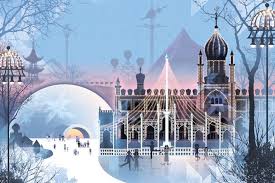 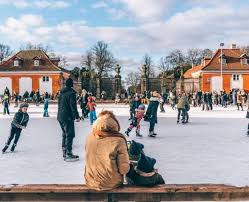 Indhold: bestyrelsen arbejder, dialog-møde på Bispebjerg Hospital, efterårets aktiviteter i kredsen & lidt andre nyheder…. Til sidst et ganske nyt foto af Landsforeningens hovedbestyrelse Og husk : alle aktiviteter kan altid ses på : https://www.parkinson.dk/kredse/2824-frederiksberg/kalender/Bestyrelsens arbejde siden sidst:Der har været en del sygdom blandt bestyrelsens medlemmer, men resten af os arbejder frejdigt videre. Formandskabet, dvs. Jan og Diana har deltaget i:
- Regionsmøde med planlægning af forskellige fælles aktiviteter
- Møde med andre patientforeninger på Frederiksberg
- Kursus om Bordtennis for Parkinsonforeningens medlemmer
- Hovedbestyrelsesmøde I landsforeningen
- Deltaget i overrækkelse af Frb.Kommunes Handicap-priserNæstformanden har deltaget i DH’s vælgermøde på Københavns RådhusOg Merethe og Jan har repræsenteret kredsen ved det årlige møde for frivillige på FrederiksbergDer har været første Dialog-møde på BBH med deltagelse af 23, hvoraf 12 fra vor kreds. Kæmpeinteresse. OG der vil komme nyt møde i foråret.Sidste hånd på ”Nytårskuren”. Det bliver lørdag d. 29. januar. Vi får besøg af den nye landsformand, René LaCour-Sell, som vil fortælle om sin første tid som landsformand. Og det nye medlem af hovedbestyrelsen, Michael Vendelbo, som er advokat vil fortælle os om testementer og fremtidsfuldmagter. Og så skal vi også skåle og ønske hinanden Godt Nytår.Om ”Hjernen i Topform”, møde med Peter Lund Madsen: det bliver torsdag d. 28. april kl 16 i Herlev medborgerhus, Herlevgårdsvej 18-20, 2730 Herlev.Der bliver tilmelding på: https://www.nemtilmeld.dk (snart) mod betaling af 100kr, men så får man også lidt at spise og drikke. Særskilt invitation sendes ud i begyndelsen af det nye år. Generalforsamlingen bliver d. 19. marts, sæt kryds i kalenderen Næstformanden fortæller, at Parkinson Unity Walk 2022 bliver d. 21. maj. Bestyrelsen ønsker alle en glædelig jul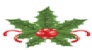 Her har vi så, landsforeningens store Hovedbestyrelse pr 13. november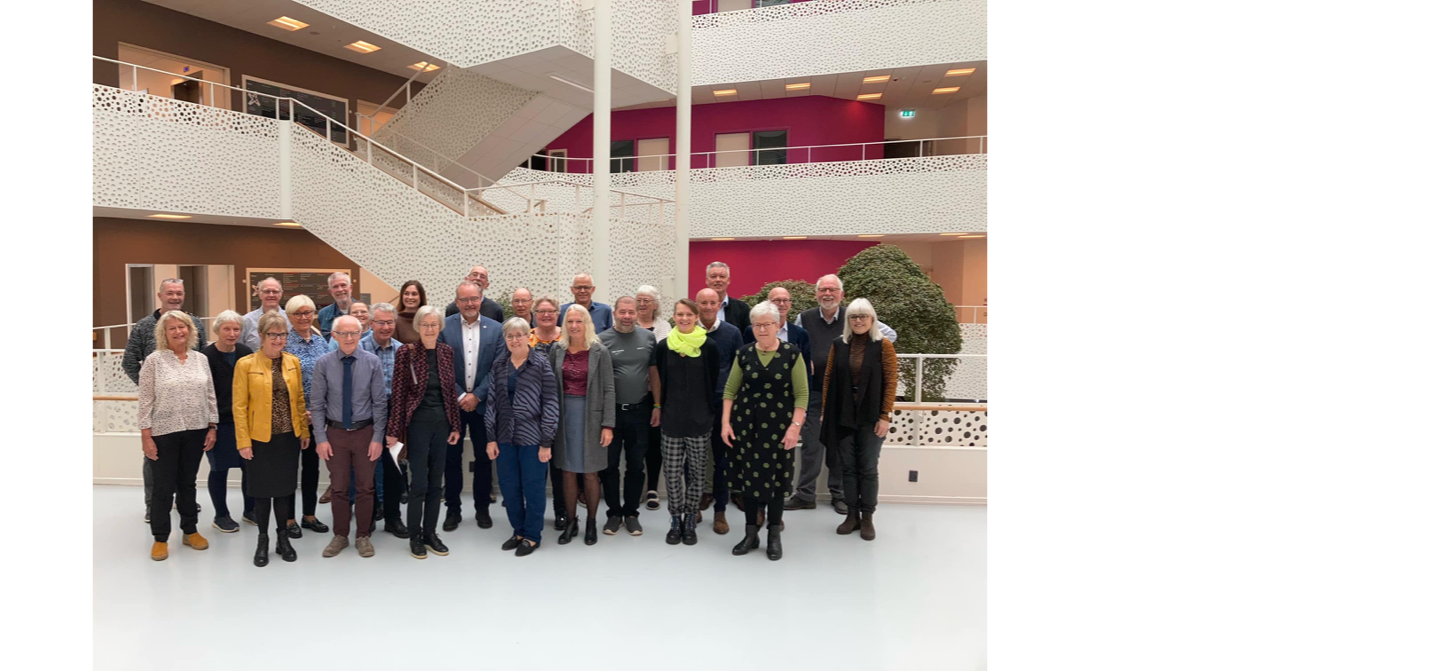 